                         Alexander Elementary              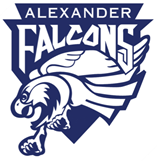 Mrs. Tara Plantinga, Principal “Home of the Falcons”2250 Lobban Road, Abbotsford BC, V2S 2W1Ph: 604-859-3167, Fax: 604-850-5678Website: alexander.abbyschools.ca, Email: alexander@abbyschools.ca                                                                                
Principal’s Message I hope everyone had a wonderful summer with friends and family.  I look forward to working with families and supporting both you and your child as they grow in our school.   I am new to Alexander and feel so fortunate to work with such an amazing staff!  Your students are in good hands!  We are a team; staff, students and parents and we encourage open dialogue to strengthen the relationship between home and school.First week information All Grade 4/5’s will meet and dismiss on the basketball courtsAll Grade 2/3’s will meet and dismiss by the rampAll Grade 1’s will meet and dismiss by the pencilsK’s please see schedule on the website – Meeting on the 7th from 9am-10am in MPRStudents will meet with grade groups all the first week.  Class lists will not be set until Friday or Monday, this gives staff a chance to get to know the students and place them in the best fit classroom.  We appreciate your patience!  We do have your child’s needs as our highest priority!Please see the important health information that was emailed to families last week from our Superintendent.  